INSTRUCTIONAL STANDARDS & PROCEDURES MEETING AGENDA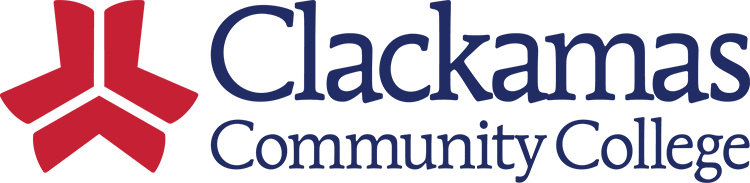 Date: January 27, 2023 | Time: 8:00am-9:30am | Location: Zoom | Recorder: Beth HodgkinsonRemaining Standards—in approval date order 2016 -2017:Oct. 14, 2016	ISP 460 Underage Enrollment – Students Under 18Oct. 14, 2016	ISP 461 Registration and Transcript Restrictions Oct. 14, 2016	ISP 470 Course Substitution or WaiverOct. 28, 2016	ISP 180 Continuing Education Units (CEUs)Feb. 14, 2017	ISP 370 Advanced College Credit (ACC) May 12, 2017	ISP 290 Educational ProgressFeb. 9, 2018	ISP 260 Placement AssessmentApril 13, 2018	ISP 160 Course Outline & Syllabus InformationApril 13, 2018	ISP 360 Credit for Prior Learning (CPL)April 27, 2018	ISP 472 Repeat of Courses for GPA RecalculationMay 10, 2018	ISP 164 Class Cancellation GuidelinesMay 25, 2018	ISP 390 Work-Based Learning (Cooperative Work Experience)Sept. 28, 2018	ISP 261 Math Placement Information in Career Technical Degrees *Updated by Career Tech TeamOct. 12, 2018	ISP 491 Residency Requirement for GraduationOct. 19, 2018	ISP 150 Online CoursesFeb. 8, 2019	ISP 371 Advanced PlacementFeb. 8, 2019	ISP 372 International BaccalaureateMarch 8, 2019	ISP 181 Related InstructionMay 10, 2019	ISP 270 Testing Center Procedures for Faculty Assigning ExamsMay 10, 2019	ISP 380 Acceptance of CreditMay 10, 2019	ISP 392 Contractual Relationships with Organizations Not Regionally AccreditedOct. 25, 2019	ISP 373 College Level Examination Program (CLEP)        COMMITMENTS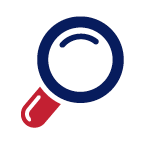         COMMITMENTS        COMMITMENTS        COMMITMENTS        COMMITMENTS        COMMITMENTS        COMMITMENTS        COMMITMENTS       Date     Who  What  What  What  WhatCommitted ToWhen10-14-22BethShe will continue work on the quick reference guide, the ISP Summary Document.  She will continue work on the quick reference guide, the ISP Summary Document.  She will continue work on the quick reference guide, the ISP Summary Document.  She will continue work on the quick reference guide, the ISP Summary Document.  ISP CommitteeTBD10-28-22BethShe will create a Word document with a link to the Google drive DEI Framework and make available on the ISP committee website.She will create a Word document with a link to the Google drive DEI Framework and make available on the ISP committee website.She will create a Word document with a link to the Google drive DEI Framework and make available on the ISP committee website.She will create a Word document with a link to the Google drive DEI Framework and make available on the ISP committee website.ISP CommitteeTBD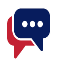          TOPIC/ITEM         TOPIC/ITEM         TOPIC/ITEMFacilitatorTimeKey Points Provide 50 words or less on expected outcomeKey Points Provide 50 words or less on expected outcomeKey Points Provide 50 words or less on expected outcomeWelcome and IntroductionsWelcome and IntroductionsWelcome and IntroductionsSue  5 minOld ItemsOld ItemsOld ItemsSarah MelindaJennifer & ChrisTaylor15 min15 min15 min20 minISP 470/470P Course Substitution or Waiver ISP 290 Educational ProgressISP 460/460P Underage Enrollment – Students Under 18ISP 190P Academic HonestyISP 470/470P Course Substitution or Waiver ISP 290 Educational ProgressISP 460/460P Underage Enrollment – Students Under 18ISP 190P Academic HonestyISP 470/470P Course Substitution or Waiver ISP 290 Educational ProgressISP 460/460P Underage Enrollment – Students Under 18ISP 190P Academic Honesty         FUTURE AGENDA ITEMS FOR MEETINGS--Committee’s Standards Review From Past Years With Progress Status: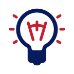          FUTURE AGENDA ITEMS FOR MEETINGS--Committee’s Standards Review From Past Years With Progress Status:         FUTURE AGENDA ITEMS FOR MEETINGS--Committee’s Standards Review From Past Years With Progress Status:         FUTURE AGENDA ITEMS FOR MEETINGS--Committee’s Standards Review From Past Years With Progress Status:         FUTURE AGENDA ITEMS FOR MEETINGS--Committee’s Standards Review From Past Years With Progress Status:Topic/ItemFacilitatorKey Points  Provide 50 words or less on expected outcomeKey Points  Provide 50 words or less on expected outcomeReport Back DateISP 150 Online CoursesDru/Tory/Sue/Sharron/LeslieThe subcommittee continues their review the current language of ISP 150.  A new ISP policy may need to be created.  The subcommittee continues their review the current language of ISP 150.  A new ISP policy may need to be created.  Feb. 10ISP 181 Related InstructionDru/Lars/Melinda/SueThe subcommittee will review ISP 181 as requested by the Curriculum Committee.  Further follow up will discover if there is a need to recreate an ISP for general education.  Dru shared an update and her subcommittee will report back in spring term.The subcommittee will review ISP 181 as requested by the Curriculum Committee.  Further follow up will discover if there is a need to recreate an ISP for general education.  Dru shared an update and her subcommittee will report back in spring term.Spring TermISP 190P Academic HonestyTaylor/Jen/Sharron/Patty/Jennifer/Leslie/DWTaylor shared the subcommittees work so far to create a procedure and will continue work with feedback received.    Taylor shared the subcommittees work so far to create a procedure and will continue work with feedback received.    TBDISP 195/ISP 195P Study AwayTory/Jen/Sue/BethVerify and update the process language, confirm the point of contact, and the college standardized forms that must be submitted prior to travel.  Once finalized, bring back to ISP for review prior to College Council.  Verify and update the process language, confirm the point of contact, and the college standardized forms that must be submitted prior to travel.  Once finalized, bring back to ISP for review prior to College Council.  Winter Term ISP 290 Educational ProgressMelinda/Jennifer/TracyMelinda provided an update on their review.  ISP 190 is scheduled to return to be reviewed using our DEI tool.  Melinda provided an update on their review.  ISP 190 is scheduled to return to be reviewed using our DEI tool.  January 27ISP 360 Credit for Prior Learning (CPL)ChrisChris checked with Jason Kovac – past Accreditation Team concerns.  With the assistance of the grant, ISP 360 will assess the current practices and policies.  The ISP committee will hold on updating ISP 360 until next year.  Chris checked with Jason Kovac – past Accreditation Team concerns.  With the assistance of the grant, ISP 360 will assess the current practices and policies.  The ISP committee will hold on updating ISP 360 until next year.  2023-24ISP 460/460P Underage Enrollment - Students Under 18Chris and JenniferThis policy/procedure were as reviewed.  Jennifer and Chris will bring back additional info after reviewing the new Board policy work with David Plotkin.  The college needs technological way to enforce this policy.  This policy/procedure were as reviewed.  Jennifer and Chris will bring back additional info after reviewing the new Board policy work with David Plotkin.  The college needs technological way to enforce this policy.  January 27ISP 461 Registration and Transcript RestrictionsChris/PattyChris is waiting on potential new legislation.  He will report back at a later date.  Chris is waiting on potential new legislation.  He will report back at a later date.  TBDISP 470/470P Course Substitution or WaiverSarah/Tracy/SueThe policy and procedure are ready for committee review.  The policy and procedure are ready for committee review.  January 27ISP 480 Academic StandingChris/Dustin Bare/ Tracy/Jackie/JosiahThis approved policy will be uploaded to our webpage.This approved policy will be uploaded to our webpage.TBDFirst Year Experience (FYE) as a Graduation RequirementChris/Sarah/DWTara Sprehe/Kelly LoveThe subcommittee will either consolidate graduation requirements into one or create a new ISP.  The subcommittee will either consolidate graduation requirements into one or create a new ISP.  TBDPosthumous DegreeJennifer/Chris/Sarah/JackieThe subcommittee will create a new ISP.  The subcommittee will create a new ISP.  TBD       Upcoming Meeting Date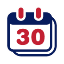 Start TimeEnd time		Location			Location	February 10 & 24March 10 & 24April 14 & 28May 12 & 26June 98:00am9:30amhttps://clackamas.zoom.us/j/4107104682https://clackamas.zoom.us/j/4107104682 MEMBERSJennifer Anderson, Tory Blackwell, Armetta Burney, Lars Campbell, Ryan Davis, Patty DeTurk, Taylor Donnelly, Willie Fisher, Jackie Flowers, Sharron Furno, Sue Goff (Chair), Beth Hodgkinson (Recorder), Jason Kovac, Jen Miller, Melinda Nickas, Leslie Ormandy, Tracy Pantano-Rumsey, David Plotkin, Sarah Steidl, Chris Sweet, Dru Urbassik, DW Wood, ASG representative